Договор о патентном праве (PLT)АссамблеяШестнадцатая (7-я очередная) сессияЖенева, 2 – 11 октября 2017 г.ОТЧЕТпринят АссамблеейНа рассмотрении Ассамблеи находились следующие пункты сводной повестки дня (документ A/57/1):  1, 2, 3, 4, 5, 6, 10, 12, 30 и 31.Отчеты об обсуждении указанных пунктов содержатся в Общем отчете (документ A/57/12).Председателем Ассамблеи был избран  г-н Люпчо Джорджински (Бывшая югославская Республика Македония), а заместителями Председателя – г-н Мохаммед аль-Балуши (Оман) и г-жа Мария Сиротина (Казахстан).[Конец документа]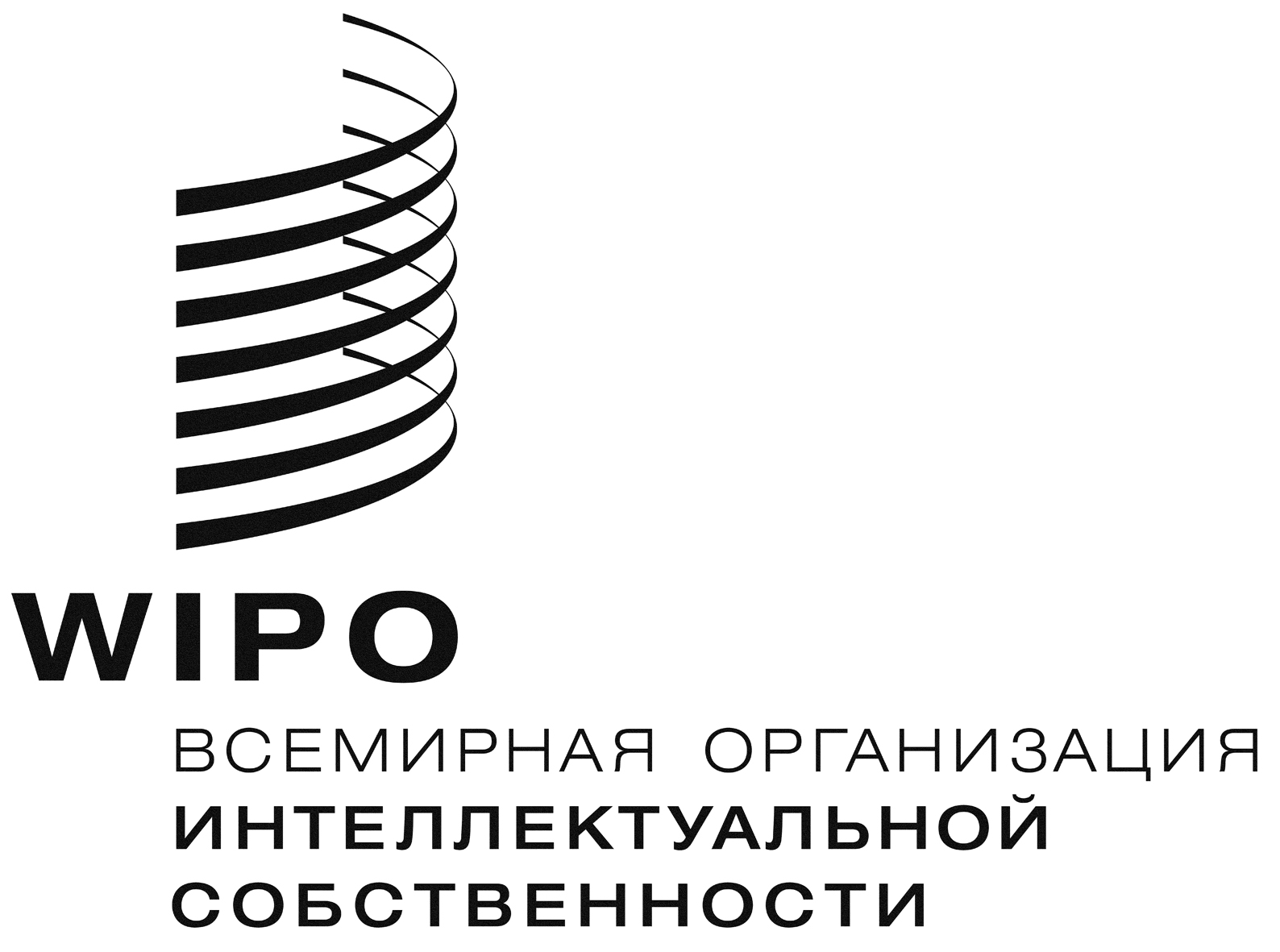 RPLT/A/16/1    PLT/A/16/1    PLT/A/16/1    оригинал:  английскийоригинал:  английскийоригинал:  английскийдата:  14 декабря 2017 г.дата:  14 декабря 2017 г.дата:  14 декабря 2017 г.